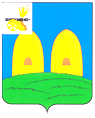 АДМИНИСТРАЦИЯКИРИЛЛОВСКОГО СЕЛЬСКОГО ПОСЕЛЕНИЯРОСЛАВЛЬСКОГО РАЙОНА СМОЛЕНСКОЙ ОБЛАСТИП О С Т А Н О В Л Е Н И Е         от 28.12.2021                                                                                                    № 70Об осуществлении внутреннего муниципального финансового контроля Администрацией Кирилловского сельского поселения Рославльского района Смоленской области В связи с необходимостью обеспечения эффективного и правомерного расходования бюджетных средств муниципального образования Кирилловского сельского поселения Рославльского района Смоленской области,Администрация Кирилловского сельского поселенияРославльского района Смоленской областип о с т а н о в л я е т: 1. Организовать осуществление внутреннего муниципального финансового контроля в Администрации Кирилловского сельского поселения Рославльского района Смоленской области в соответствии с пунктом 3 статьи 265 и статьей 269.2 Бюджетного кодекса Российской Федерации.
 2. Осуществить внутренний муниципальный финансовый контроль в соответствии с Уставом Кирилловского сельского поселения Рославльского района Смоленской области и федеральными стандартами:
         - федеральный стандарт внутреннего государственного (муниципального) финансового контроля «Принципы контрольной деятельности органов внутреннего государственного (муниципального) финансового контроля», утвержденный постановлением Правительства Российской Федерации от 06.02.2020  №95;
         - федеральный стандарт внутреннего государственного (муниципального) финансового контроля «Права и обязанности должностных лиц органов внутреннего государственного (муниципального) финансового контроля и объектов внутреннего государственного (муниципального) финансового контроля (их должностных лиц) при осуществлении внутреннего государственного (муниципального) финансового контроля», утвержденный постановлением Правительства Российской Федерации от 06.02.2020  №100;
          - федеральный стандарт внутреннего государственного (муниципального) финансового контроля «Планирование проверок, ревизий и обследований», утвержденный постановлением Правительства Российской Федерации от 27.02.2020  №208;
          - федеральный стандарт внутреннего государственного (муниципального) финансового контроля «Реализация результатов проверок, ревизий и обследований», утвержденный постановлением Правительства Российской Федерации от 23.07.2020  №1095;
          - федеральный стандарт внутреннего государственного (муниципального) финансового контроля «Планирование проверок, ревизий и обследований и оформление их результатов», утвержденный постановлением Правительства Российской Федерации от 17.08.2020  №1235;
          - федеральный стандарт внутреннего государственного (муниципального) финансового контроля «Правила досудебного обжалования решений и действий (бездействия) органов внутреннего государственного (муниципального) финансового контроля и их должностных лиц», утвержденный постановлением Правительства Российской Федерации от 17.08.2020  №1237;
          - федеральный стандарт внутреннего государственного (муниципального) финансового контроля «Правила составления отчетности о результатах контрольной деятельности», утвержденный постановлением Правительства Российской Федерации от 16.09.2020  №1478.
    3.  Полномочия по осуществлению внутреннего муниципального финансового контроля возложить на ведущего специалиста Администрации Кирилловского сельского поселения Рославльского района Смоленской области.
     4. Признать утратившим силу  постановление Администрации Кирилловского сельского поселения Рославльского района Смоленской области от 12.10.2020 № 55 «Об утверждении Порядка осуществления органами внутреннего муниципального финансового контроля полномочий по внутреннему муниципальному финансовому контролю» и постановление Администрации Кирилловского сельского поселения Рославльского района Смоленской области от 30.12.2020 № 94 «Об утверждении Стандарта осуществления внутреннего муниципального финансового контроля Администрацией Кирилловского сельского поселения Рославльского района Смоленской области».
     5. Настоящее постановление подлежит размещению на официальном сайте Администрации Кирилловского сельского поселения Рославльского района Смоленской области в информационно-телекоммуникационной сети «Интернет».        6. Настоящее постановление вступает в силу со дня его опубликования и распространяется на правоотношения, возникшие с 1 января 2022 года.
        7. Контроль  исполнения настоящего постановления оставляю за собой. Глава муниципального образованияКирилловского  сельского поселенияРославльского района Смоленской области                              Т.В.Бондарева